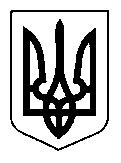 УКРАЇНАЩАСЛИВЦЕВСЬКА  СІЛЬСЬКА  РАДАГЕНІЧЕСЬКОГО  РАЙОНУ  ХЕРСОНСЬКОЇ ОБЛАСТІРІШЕННЯLІX СЕСІЇ   VІІ   СКЛИКАННЯвід 12.03.2018                                   № 954Про внесення  змін  до  рішення    сесії VІІ скликання від 22 грудня 2017 року № 837« Про  сільський  бюджет  на 2018 рік».    Відповідно до статей  22,23,72, 78, 85, 91 та статті 101 Бюджетного кодексу України та керуючись статтею 26 Закону України « Про місцеве самоврядування в Україні»,  сільська рада ВИРІШИЛА:    1.  Внести  зміни   до  рішення  LV  сесії VІІ скликання від 22 грудня 2017 року  № 837« Про  сільський  бюджет  на 2018 рік», а саме:1.1. Спрямувати вільний залишок коштів, який склався станом на 01 січня 2018 року на рахунку загального фонду сільського бюджету, на покриття дефіциту загального фонду сільського бюджету в сумі 1429832 гривень, згідно з додатком 1 до цього рішення. 1.2.Збільшити профіцит загального фонду сільського бюджету на суму               1119832 гривень, що утворився за рахунок вільного залишку загального фонду сільського бюджету станом на 01 січня 2018 року, напрямом використання якого визначити передачу коштів із загального фонду до бюджету розвитку (спеціального фонду), згідно з додатком 1 до цього рішення. 1.3. Збільшити дефіцит спеціального фонду сільського бюджету на суму            1119832 гривень, за рахунок коштів, одержаних із загального фонду до бюджету розвитку (спеціального фонду), згідно з додатком 1 до цього рішення. 1.4. Збільшити видатки сільського бюджету на суму 1429832 гривень, у тому числі: видатки загального фонду на суму 310000 гривень та видатки бюджету розвитку (спеціального фонду) на суму 1119832 гривень, згідно з додатком 2 до цього рішення. 1.5. Затвердити перерозподіл видатків спеціального  фонду сільського бюджету в межах річних бюджетних призначень,  згідно  з довідкою до  рішення сесії.1.6. Доповнити додаток № 4 до рішення LV сесії VІІ скликання  від                           22 грудня 2017року № 837« Про  сільський  бюджет  на 2018 рік» переліком місцевих (регіональних) програм, які фінансуватимуться за рахунок коштів Щасливцевського сільського бюджету, згідно з додатком 3 до цього рішення.1.7. Доповнити додаток № 5 до рішення  LV  сесії  VІІ   скликання  від                      22 грудня 2017 року  № 837« Про  сільський  бюджет  на 2018 рік» переліком об’єктів, видатки на які у 2017 році будуть проводитися за рахунок коштів бюджету розвитку (спеціального фонду) сільського бюджету, згідно з додатком 4 до цього рішення.Головному   бухгалтеру сільської  ради  Слойковій Н. М. внести   відповідні  зміни  до  бюджетних призначень  сільського   бюджету  на 2018 рік.Контроль за виконанням покласти на постійну депутатську  комісію з  питань  бюджету, управління комунальною власністю.   Сільський голова                                                                                 В.О. Плохушко